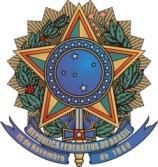 UNIVERSIDADE FEDERAL FLUMINENSEPROGRAMA DE ESTÁGIO INTERNO 2019EDITAL DE SELEÇÃO PARA ESTÁGIO INTERNO NÃO OBRIGATÓRIOSecretaria das Pós-Graduações da Faculdade de FarmáciaDAS DISPOSIÇÕES PRELIMINARES O presente Edital destina-se à seleção de estudantes devidamente matriculados (as) e frequentes no curso de graduação de Bacharelado em Arquivologia da UFF para ocupar 01 vaga de estágio interno não obrigatório a ser realizado na Secretaria das Pós-Graduações da Faculdade de Farmácia, sito a Rua Mario Viana 523, Santa Rosa. A jornada de atividades de estágio será de 4 (quatro) horas diárias ou 20 (vinte) horas semanais, no período de 1 de abril a 31 de dezembro de 2019.DA REMUNERAÇÃO O estudante integrante do Programa de Estágio Interno fará jus à bolsa-estágio de R$ 364,00, acrescido de R$ 132,00 de auxílio transporte, no total mensal de R$ 496,00, de acordo com a Orientação Normativa nº 2 de 24 de junho de 2016 do Ministério de Planejamento, Desenvolvimento e Gestão. A concessão de estágio não gera vínculo empregatício de qualquer natureza.DA PRIORIDADE E RESERVA DE VAGAS3.1. Os candidatos que tenham ingressado na Universidade por política de ação afirmativa – Cota de caráter étnico e social terão prioridade no preenchimento da vaga, em atendimento à Portaria UFF nº 57.719/2017. § 1º Será computado peso de 1,27 para estudante ingressante na UFF por política de ação afirmativa- Cota de caráter étnico e social, que obtiver nota igual ou maior que a mínima para aprovação (6).§ 2º Para comprovar o direito à prioridade e peso específico decorrentes de política de ação afirmativa - Cota de caráter étnico e social, os candidatos devem apresentar Declaração de Ação Afirmativa de ingresso na Universidade obtida por meio de acesso ao Sistema idUFF - https://app.uff.br/iduff/.3.2. Do total das vagas do Programa de Estágio Interno 2019 estão reservadas 10 % a estudante portador de deficiência, tendo esse candidato atingido à nota mínima para aprovação, conforme Orientação Normativa MPDG nº 2/2016.  Parágrafo único: A comprovação da deficiência será feita mediante laudo-médico, apresentado em original ou cópia autenticada, expedida no prazo máximo de 90 dias antes do término das inscrições, do qual conste expressamente que a deficiência se enquadra na previsão do art. 4º do Decreto nº 3.289, de 20 de dezembro de 1999 e suas alterações. DOS PRÉ-REQUISITOS PARA INSCRIÇÃO NA SELEÇÃO4.1. O candidato às vagas devem satisfazer os seguintes requisitos:a) Estar regularmente inscrito no Curso de graduação de Bacharelado em Arquivologia da UFF quando da assinatura do Termo de Compromisso e ao longo da vigência do mesmo.b) Atender aos requisitos estabelecidos pelo Colegiado de seu Curso de Graduação para realização de estágio curricular.c) Respeitar o período máximo estabelecido na Lei 11.788, de 25 de setembro de 2008, de 24 meses de estágio na mesma instituição, caso tenha participado anteriormente do Programa de Estágio Interno - exceto quando se tratar de estagiário portador de deficiência, caso em que não haverá o limite de 24 meses. d) Para concorrer à vaga do Programa o estudante deve estar cursando Arquivologia a partir do 2º período4.2. O estagiário do Programa de Estágio Interno não poderá usufruir, cumulativamente, de outro tipo de benefício financeiro concedido pela UFF ou outro órgão público, com exceção de bolsa/auxílio estudantil que não exija contrapartida de atividade acadêmica. 4.3. O estudante pode candidatar-se a vagas de diversos editais, respeitadas as datas previstas para os processos seletivos. Caso o estudante seja classificado em mais de um edital, deverá optar por apenas um deles.DAS INSCRIÇÕES DOS CANDIDATOS 5.1. O período de inscrição dos candidatos será de 16 de março a 21 de março de 2019.5.2. Para a inscrição deverão ser enviados os documentos listados no item 5.4 para o e-mail gafar.uff@gmail.com com o assunto “Inscrição em Estágio Interno”.5.3. Local da InscriçãoCaso o aluno não queira fazer a inscrição pela internet, alternativamente as inscrições poderão ser feitas mediante a entrega de documentos impressos no próprio departamento onde o estudante realizara o estágio.5.4. Documentos necessários para a inscrição:a) Nome completo, endereço, telefone, e-mail para contatob) Comprovante do cumprimento de pré-requisitos para estágio (declaração de matrícula ativa, comprovação do período do Curso, entre outros)c) Comprovante do direito de prioridade para ingressantes por ação afirmativa – Cota de caráter      étnico e social, conforme item 3.1 deste Edital     d) Comprovante do direito à reserva de vaga conforme item 3.1 e item 3.2 do Edital. DA SELEÇÃO DOS CANDIDATOS6.1. O processo de Seleção será realizado no dia 22/03/2019  às 10 horas6.2. Local de realização: Faculdade de Farmácia da UFF, situado na Rua Mario Viana 523, Santa Rosa, sala 06.6.3. Instrumentos de Avaliação/ Pontuação atribuída 1. Redação de uma carta de intenção – 3 pontos2. Questão discursiva sobre um tema de Arquivologia: “Gestão de Documentos” – 4 pontos3. Entrevista – 3 pontos6.4. A nota mínima para aprovação na seleção será 6 (seis).6.5. Em caso de empate, será considerada a maior nota nos seguintes instrumentos de avaliação e conforme a seguinte ordem: a) Carta de intenção;b) Questão discursiva sobre um tema de Arquivologia;c) Entrevista.DO RESULTADO 7.1. Data e local de divulgação do resultado: 23/03/2018 – no quadro de avisos da Faculdade  de Farmácia DO RECURSO8.1.  As instâncias de recurso ao resultado do processo seletivo são: o CEI responsável pelo processo seletivo da Secretaria das Pós-Graduções da Faculdade de Farmácia (1ª instância)/  Comissão de Estágio (2ª instância).8.2. O período de recurso será de 25 de março de 2019. 8.3. O recurso deve ser enviado para o e-mail gafar.uff@gmail.com com o assunto “Recurso Estágio Interno”.8.4. Data, local e meio de divulgação do resultado do recurso: 26 de março de 2019 no quadro de avisos da Faculdade  de Farmácia.DA ASSINATURA DO TERMO DE COMPROMISSO9.1. Os candidatos serão convocados pelo setor de estágio, de acordo com a ordem de classificação para assinatura do Termo de Compromisso de Estágio (TCE) e demais documentos necessários para ingresso no Programa de Estágio. 9.2. Para correto preenchimento dos Termos de implantação do estagiário, o candidato aprovado deverá apresentar:a) Cópia do Documento de Identidade;b) Cópia do CPF;c) Cópia do Comprovante de Quitação Militar (para candidatos do sexo masculino maior de 18 anos);d) Declaração do grupo sanguíneo;e) Dados Bancários (nº da Conta Corrente, nº da Agência, nome da Agência, Banco, código do Banco) Tipo de Conta: não pode ser conta poupança, conta bancária de terceiros ou conta conjunta. Bancos conveniados: Banco do Brasil, Banco Santander, Banco Itau, Caixa Econômica Federalf) Cópia do comprovante de residênciag) Número de matrícula da UFFh) Número de telefone de contato e endereço de e-maili) Nome completo do Coordenador do Curso de GraduaçãoDO CRONOGRAMA Niterói, 15 de março de 2019.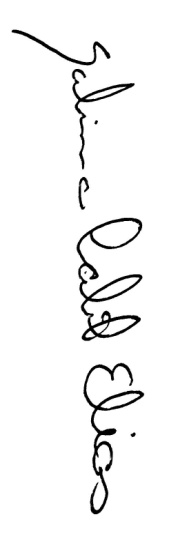 _____________________________________________________Sabrina Calil EliasResponsável pelo Campo de EstágioAÇÕESPERÍODOPeríodo de Inscrição dos candidatos16 de março a 21 de março de 2019Data do Processo Seletivo22 de marçoData de Divulgação do Resultado23 de marçoPeríodo de Apresentação de Recurso 25 de marçoData de divulgação do resultado do recurso26 de marçoApresentação documentos e assinatura do Termo de Compromisso de Estágio (TCE) do estagiário selecionado27 de marçoInício do Estágio1º de abril